Проект постановленияВ соответствии со статьей 69.2 Бюджетного кодекса Российской Федерации:Внести в постановление администрации района от 17.12.2015 № 2476 «О формировании муниципального задания на оказание муниципальных услуг (выполнение работ) муниципальными учреждениями Нижневартовского района и финансовом обеспечении его выполнения» (в редакции от 23.03.2016 № 823, от 05.10.2016 № 2318, от 17.03.2017 № 521, от 26.03.2018 № 642, от 15.01.2019 № 93, от 08.06.2020 № 830, от 06.04.2022 № 820) следующие изменения:В преамбуле слова «подпунктом 2 пункта 7 статьи 9.2 Федерального закона от 12.01.96 № 7-ФЗ "О некоммерческих организациях"» заменить словами «подпунктом 3 пункта 7 статьи 9.2 Федерального закона от 12.01.96 № 7-ФЗ "О некоммерческих организациях"».Внести в приложение к постановлению администрации района от 17.12.2015 № 2476 «О формировании муниципального задания на оказание муниципальных услуг (выполнение работ) муниципальными учреждениями Нижневартовского района и финансовом обеспечении его выполнения» следующие изменения:В пункте 3:Подпункт д) изложить в следующей редакции:«д) порядок оказания (выполнения) муниципальных услуг (работ);».В подпункте е) после слов «муниципальных услуг» дополнить словами «(работ)».Пункт 4 дополнить абзацем следующего содержания:«Порядок определения и применения значений допустимых (возможных) отклонений устанавливается правовым актом структурного подразделения администрации района, осуществляющего функции и полномочия учредителя бюджетного или автономного учреждения.».В пункте 11:В абзаце втором слова «настоящего порядка.» заменить словами «настоящего порядка и должен предусматривать в том числе:».После абзаца второго дополнить абзацами следующего содержания:«документы, применяемые муниципальным учреждением в целях подтверждения информации о потребителях оказываемых муниципальных услуг (выполняемых работ) и выполнения содержащихся в муниципальном задании показателей объема оказываемых услуг (выполняемых работ), а также (при необходимости) формы указанных документов;формы аналитической отчетности, подтверждающие оказание услуг (выполнение работ) и периодичность ее формирования.».Пункт 24 дополнить абзацем следующего содержания:«В случае включения в общероссийский базовый перечень услуг или региональных перечень государственных (муниципальных) услуг и работ новой муниципальной услуги значение базового норматива затрат на оказание такой услуги утверждается в течение 30 рабочих дней со дня утверждения соответствующих изменений, внесенных в указанные перечни.».Дополнить пунктом 32.1 следующего содержания:«32.1. Структурным подразделением администрации района, осуществляющим функции и полномочия учредителя бюджетного или автономного учреждения при расчете нормативных затрат на выполнение работы может устанавливаться территориальный корректирующий коэффициент, отраслевой корректирующий коэффициент.В территориальный корректирующий коэффициент включаются территориальный корректирующий коэффициент на оплату труда с начислениями на выплаты по оплате труда работников муниципального учреждения и территориальный корректирующий коэффициент на коммунальные услуги и на содержание недвижимого имущества.Значения территориальных корректирующих коэффициентов утверждает структурное подразделение администрации района, осуществляющее функции и полномочия учредителя бюджетного или автономного учреждения, с учетом условий, обусловленных территориальными особенностями и составом имущественного комплекса, необходимого для выполнения муниципального задания, территориальным расположением муниципальных учреждений, и рассчитывается в соответствии с общими требованиями.Отраслевой корректирующий коэффициент учитывает показатели отраслевой специфики и определяется в соответствии с общими требованиями.Значения отраслевых корректирующих коэффициентов утверждает структурное подразделение администрации района, осуществляющее функции и полномочия учредителя бюджетного или автономного учреждения (значения отраслевых корректирующих коэффициентов уточняются при необходимости).».Пункт 33 изложить в следующей редакции:«33. В объем финансового обеспечения выполнения муниципального задания включаются затраты на уплату налогов, в качестве объекта налогообложения по которым признается имущество учреждения.В случае если бюджетное или автономное учреждение оказывает сверх установленного муниципального задания муниципальные услуги (выполняет работы) для физических и юридических лиц за плату, а также осуществляет иную приносящую доход деятельность (далее - платная деятельность), затраты, указанные в абзаце первом настоящего пункта, рассчитываются с применением коэффициента платной деятельности, который определяется по формуле:, где: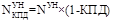 NУН - затраты на уплату налогов, в качестве объекта налогообложения по которым признается имущество учреждения;КПД - коэффициент платной деятельности, определяется как отношение планируемого объема доходов от платной деятельности к общей сумме планируемых поступлений, включающей поступления от субсидии на финансовое обеспечение выполнения муниципального задания (далее - субсидия), и доходов от платной деятельности, определяемых с учетом информации об объемах указанных доходов, полученных в отчетном финансовом году, и рассчитывается по формуле:, где: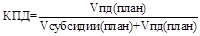 Vпд(план) - объем доходов от платной деятельности, планируемых к получению в очередном финансовом году с учетом информации об объемах оказываемых услуг (выполняемых работ) в отчетном финансовом году, о получении (прекращении действия) лицензий, иных разрешительных документов на осуществление указанной деятельности, об изменении размера платы (тарифов, цены) за оказываемую услугу (выполняемую работу). Объем планируемых доходов от платной деятельности для расчета коэффициента платной деятельности определяется за вычетом из указанного объема доходов налога на добавленную стоимость в случае, если в соответствии с законодательством Российской Федерации о налогах и сборах операции по реализации услуг (работ) признаются объектами налогообложения;Vсубсидии(план) - планируемый объем субсидии на очередной финансовый год и плановый период, рассчитанный без применения коэффициента платной деятельности.При расчете коэффициента платной деятельности не учитываются поступления в виде целевых субсидий, предоставляемых из бюджета района, грантов, пожертвований, прочих безвозмездных поступлений от физических и юридических лиц, а также средства, поступающие в порядке возмещения расходов, понесенных в связи с эксплуатацией имущества района, переданного в аренду (безвозмездное пользование).».В пункте 37:Абзац первый после слов «уплату налогов» дополнить словами «, и (или) объема доходов от платной деятельности».Абзац второй изложить в следующей редакции:«Изменение нормативных затрат, определяемых в соответствии с Положением, в течение срока выполнения муниципального задания осуществляется (при необходимости) в случаях, предусмотренных правовыми актами Российской Федерации, автономного округа, муниципального образования Нижневартовский район (включая внесение изменений в указанные правовые акты), изменения цен (тарифов) на товары, работы, услуги, состава и стоимости имущества муниципального учреждения, а также в связи с планируемым изменением фонда оплаты труда работников муниципальных учреждений.».Абзац третий признать утратившим силу.Пункт 41 признать утратившим силу.Отделу делопроизводства, контроля и обеспечения работы руководства управления обеспечения деятельности администрации района и взаимодействия с органами местного самоуправления:разместить постановление на официальном веб-сайте администрации района: www.nvraion.ru;опубликовать постановление в приложении «Официальный бюллетень» к районной газете «Новости Приобья». Постановление вступает в силу после его официального опубликования (обнародования).5. Контроль за выполнением постановления возложить на заместителя главы района по экономике и финансам Т.А.Колокольцеву.Глава района 								Б.А. СаломатинО внесении изменений в постановление администрации района от 17.12.2015 № 2476 «О формировании муниципального задания на оказание муниципальных услуг (выполнение работ) муниципальными учреждениями Нижневартовского района и финансовом обеспечении его выполнения»